 5 созыв                                                                                    63 заседание КАРАР                                                                                    РЕШЕНИЕ«28» декабрь 2022 й.                           № 77/188                 «28» декабря 2022 г.REGNUMSTAMP] Об утверждении Соглашения между органами местного самоуправления муниципального района Дюртюлинский районРеспублики Башкортостан и сельского поселения Такарликовский сельсовет муниципального района Дюртюлинский район Республики Башкортостан  о передаче органам местного самоуправления сельского поселения Такарликовский сельсовет муниципального района Дюртюлинский район Республики Башкортостан осуществления части полномочий органов местного самоуправления муниципального района Дюртюлинский район Республики Башкортостан на 2023 год  	В соответствии с частью 4 статьи 15 Федерального закона от 06.10.2003 № 131-ФЗ «Об общих принципах организации местного самоуправления в Российской Федерации», Совет сельского поселения Такарликовский сельсовет муниципального района Дюртюлинский район Республики Башкортостан решил:1. Утвердить Соглашение между органами местного самоуправления муниципального района Дюртюлинский район Республики Башкортостан и сельского поселения Такарликовский сельсовет муниципального района Дюртюлинский район Республики Башкортостан о передаче органам местного самоуправления сельского поселения Такарликовский сельсовет муниципального района Дюртюлинский район Республики Башкортостан осуществления части полномочий органов местного самоуправления муниципального района Дюртюлинский район Республики Башкортостан на 2023 год  (прилагается).Председатель Совета 								Р.Р. ГареевСОГЛАШЕНИЕ между органами местного самоуправления муниципального района Дюртюлинский район Республики Башкортостан и сельского поселения Такарликовский  сельсовет муниципального района Дюртюлинский район Республики Башкортостан о передаче органам местного самоуправления муниципального района Дюртюлинский район осуществления части полномочий органов местного самоуправления сельского поселения Такарликовский  сельсовет муниципального района Дюртюлинский район Республики Башкортостан на 2023 год  Совет сельского поселения Такарликовский  сельсовет муниципального района Дюртюлинский  район Республики Башкортостан, именуемый в дальнейшем «Поселение», в лице председателя Совета, действующего на основании Устава сельского поселения Такарликовский  сельсовет муниципального района Дюртюлинский район Республики Башкортостан, с одной стороны, и заключающий настоящее Соглашение от имени администрации сельского поселения Такарликовский  сельсовет, и Совет муниципального района Дюртюлинский район Республики Башкортостан, именуемый в дальнейшем «Район», в лице председателя Совета, действующего на основании Устава муниципального района Дюртюлинский район Республики Башкортостан, с другой стороны, заключающий  настоящее Соглашение от имени администрации муниципального района Дюртюлинский район Республики Башкортостан о нижеследующем:Статья 1.Предмет Соглашения 	Предметом настоящего Соглашения является передача осуществления следующих полномочий по вопросам местного значения Поселения Району:1) осуществление муниципального жилищного контроля и утверждение положения о муниципальном жилищном контроле; 2) осуществление муниципального контроля в сфере благоустройства и утверждение положения о муниципальном контроле в сфере благоустройства;3) осуществление муниципального земельного контроля и утверждение положения о муниципальном земельном контроле;4) осуществление муниципального лесного контроля и утверждение положения о муниципальном лесном контроле;5) осуществление муниципального контроля в сфере охраны и использования особо охраняемых природных территорий и утверждение положения муниципального контроля в сфере охраны и использования особо охраняемых природных территорий;6) организация транспортного обслуживания населения в границах поселения;7) организация библиотечного обслуживания населения, комплектование и обеспечение сохранности библиотечных фондов библиотек поселения;8) создание условий для организации досуга и обеспечения жителей поселения услугами организаций культуры;9) обеспечение условий для развития на территории поселения физической культуры, школьного спорта и массового спорта, организация проведения официальных физкультурно-оздоровительных и спортивных мероприятий поселения;10) утверждение документов территориального планирования поселений (за исключением подготовки проектов таких документов);11) утверждение местных нормативов градостроительного проектирования поселений;12) утверждение правил землепользования и застройки поселений (за исключением подготовки проектов таких правил);12.1) утверждение состава и порядка деятельности комиссии по подготовке проекта правил землепользования и застройки;13) утверждение документации по планировке территории в случаях, предусмотренных Градостроительным кодексом Российской Федерации;14) выдача разрешений на строительство, разрешений на ввод объектов в эксплуатацию при осуществлении строительства, реконструкции объектов капитального строительства, расположенных на территории поселения;15) направление уведомлений, предусмотренных пунктом 2 части 7, пунктом 3 части 8 статьи 51.1 и пунктом 5 части 19 статьи 55 Градостроительного кодекса Российской Федерации, при осуществлении строительства, реконструкции объектов индивидуального жилищного строительства, садовых домов на земельных участках, расположенных на территориях поселений;16) выдача градостроительного плана земельного участка, расположенного в границах поселения;17) предоставление разрешений на отклонение от предельных параметров разрешенного строительства, реконструкции объектов капитального строительства;18) предоставление разрешений на условно разрешенный вид использования земельного участка или объекта капитального строительства;19) принятие в установленном порядке решений о переводе жилых помещений в нежилые помещения и нежилых помещений в жилые помещения;20) согласование переустройства и перепланировки помещений;21) определение порядка получения документа, подтверждающего принятие решения  о согласовании или об отказе в согласовании переустройства и (или) перепланировки жилого помещения в соответствии с условиями и порядком переустройства и перепланировки жилых помещений.22) утверждение административных регламентов, правил и положений связанные с осуществлением передаваемых полномочий;23) утверждение правил благоустройства территории поселения.Статья 2.Права и обязанности ПоселенияПоселение:1) перечисляет Району иные межбюджетные трансферты, необходимые для осуществления передаваемых полномочий, из бюджета сельского поселения Такарликовский сельсовет муниципального района Дюртюлинский  район Республики Башкортостан в размере 952 600,00 (Девятьсот пятьдесят две тысячи шестьсот рублей) в следующем порядке: равными частями ежемесячно  не позднее 25-го числа месяца;2) взыскивает в установленном законом порядке использованные не по целевому назначению средства, предоставленные на осуществление полномочий, предусмотренных статьей 1 настоящего Соглашения.Статья 3.Права и обязанности РайонаРайон:1) осуществляет полномочия, предусмотренные статьей 1 настоящего Соглашения;2) распоряжается переданными ей финансовыми и пользуется материальными средствами по целевому назначению;3) предоставляет документы и иную информацию, связанную с выполнением переданных полномочий, не позднее 14 дней со дня получения письменного запроса;4) обеспечивает условия для беспрепятственного проведения Поселением проверок осуществления переданных полномочий и использования предоставленных иных межбюджетных трансфертов;5) не позднее 14 дней передает Поселению неиспользованные финансовые средства, перечисляемые на осуществление полномочий.Статья 4.Порядок определения объема иных межбюджетных трансфертовПорядок определения объема иных межбюджетных трансфертов, необходимых для осуществления каждого из передаваемых полномочий, устанавливается решением Совета сельского поселения Такарликовский  сельсовет муниципального района Дюртюлинский  район Республики Башкортостан о бюджете сельского поселения Такарликовский  сельсовет муниципального района Дюртюлинский  район Республики Башкортостан на очередной финансовый год в соответствии с бюджетным законодательством.Статья 5.Основания и порядок прекращения соглашения1. Настоящее Соглашение прекращается по истечении срока его действия.2. Настоящее соглашение может быть досрочно прекращено:1) по соглашению Сторон;2) в одностороннем порядке без обращения в суд:в случае изменения федерального законодательства или законодательства Республики Башкортостан, в связи с которым реализация переданных полномочий становится невозможной;Советом муниципального района Дюртюлинский район Республики Башкортостан в случае неоднократной (два и более раз) просрочки Поселением перечисления иных межбюджетных трансфертов, предусмотренных в пункте 1 статьи 2 настоящего Соглашения, более чем 30 дней;в случае установления факта нарушения Районом осуществления переданных полномочий.3. Уведомление о расторжении настоящего Соглашения в одностороннем порядке направляется другой Стороне в письменном виде. Соглашение считается расторгнутым по истечении 30 дней с даты направления указанного уведомления.4. При прекращении настоящего Соглашения, в том числе досрочном, Район возвращает неиспользованные материальные и финансовые средства.Статья 6.Ответственность Сторон1. В случае просрочки перечисления иных межбюджетных трансфертов, Поселение уплачивает Району проценты по ставке рефинансирования Банка России от невыплаченных в срок сумм.2. В случае несвоевременного и (или) неполного исполнения обязательств, перечисленных в статье 1 настоящего Соглашения, Район уплачивает Поселению неустойку в размере 0,1% от ежемесячного объема иных межбюджетных трансфертов, предусмотренных статьей 2 настоящего Соглашения. Статья 7.Порядок разрешения споров1. Споры, связанные с исполнением настоящего Соглашения, разрешаются сторонами путем проведения переговоров и использования иных согласительных процедур.2. В случае недостижения соглашения спор подлежит рассмотрению судом в соответствии с законодательством.Статья 8.Заключительные условия1. Настоящее Соглашение подлежит  обязательному утверждению решениями Совета сельского поселения Такарликовский  сельсовет муниципального района Дюртюлинский район Республики Башкортостан и Совета муниципального района Дюртюлинский район Республики Башкортостан.Настоящее Соглашение вступает в силу с 1 января 2023 года, но не ранее его утверждения решениями Совета сельского поселения Такарликовский  сельсовет муниципального района Дюртюлинский район Республики Башкортостан и Совета муниципального района Дюртюлинский район Республики Башкортостан и действует в течение одного календарного года. При соглашении сторон действие настоящего Соглашения может быть продлено.2. Все изменения и дополнения к настоящему Соглашению вносятся по взаимному согласию сторон и оформляются дополнительными соглашениями в письменной форме, подписанными уполномоченными представителями Сторон.3. По всем вопросам, не урегулированным настоящим Соглашением, но возникающим в ходе его реализации, стороны Соглашения будут руководствоваться законодательством.4. Настоящее Соглашение составлено в двух экземплярах, по одному для каждой из сторон, которые имеют равную юридическую силу.Реквизиты Сторон:БАШКОРТОСТАН  РЕСПУБЛИКАҺЫДүртөйлө районыТәкәрлек ауыл советымуниципаль районының ауыл биләмәһеСоветыАдрес: Иванаево ауылы , Комсомольская  урамы, 3Тел  883-62-15факс3-62-16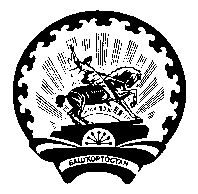 РЕСПУБЛИКА  БАШКОРТОСТАНСовет  сельского  поселенияТакарликовский сельсовет муниципального районаДюртюлинский районАдрес: с. Иванаево, ул. Комсомольская, 3тел 883-62-15факс3-62-16Приложение к решениюСовета муниципального района Дюртюлинский район Республики Башкортостанот «27» декабря 2022 №28/243-12  Приложение к решению Совета сельского поселения Такарликовский  сельсовет муниципального района Дюртюлинский район Республики Башкортостанот «28» декабря 2022 №79/190  Совет сельского поселения Такарликовский сельсовет муниципального района Дюртюлинский  район Республики Башкортостан452308, Республика Башкортостан, Дюртюлинский район, с. Иванаево, ул. Комсомольская, 3ИНН 0260008555ОГРН 1060260000789Совет муниципального района Дюртюлинский район Республики Башкортостан452320, Республика Башкортостан,  г.Дюртюли, ул.Чеверева, 41ИНН 0260008266ОГРН 1050202288366Председатель Совета сельского поселения Такарликовский сельсовет муниципального района Дюртюлинский  район Республики Башкортостан___________________Р.Р.Гареев_____ _____________ 2022г.М.П.Заместитель председателя Совета  муниципального районаДюртюлинский  район Республики Башкортостан_____________________ Г.Н.Хусаенова_____ ____________  2022г.М.П.